Thingwall Primary School Year 4 Yearly Planner 2021/22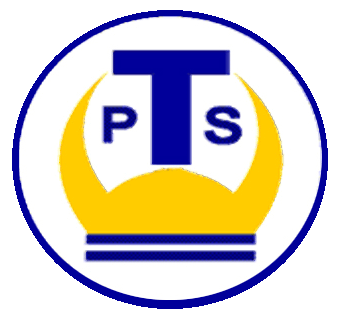 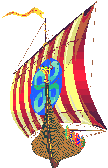 English Use Pathways schemeMathsUse White Rose SchemeScienceWorking ScientificallyUse age appropriate scientific vocabularyArtUsing a sketchbook to recordStating preferences and evaluatingComputingUse different software safelyDTUse knowledge of existing productsGeographyUse age appropriate geographical vocabularyHistoryPlace historical periods in a chronological frameworkUse age appropriate historical vocabularyLanguagesFrench(Following Rising Stars Euro Stars Stage 1)Speaking, listening and writingListening, copying, replying and askingMusicWider OpportunitiesPERE and World ViewsDevelop religious and moral vocabulary PHSEJigsaw PHSEAutumn1Class read – My Friend Walter by MichaelP2R - ReadingA World Full of Animal Stories: 50 Folk Tales and Legends by Angela McAllister Genre – Fiction: traditional tales P2W - WritingGorilla by Anthony Browne Outcome - Fiction: fantasy story P2P - PoetryFamily Album Outcome - Free verse narrative poem Place valueAddition and subtractionAreaMultiplication and division AElectricityIdentify common appliances that run on electricity within our immediate environments and the associated dangers.Construct a simple series electrical circuit, identifying and naming the basic parts (cells, battery, wires, bulbs, switches and buzzers).Identify whether or not a lamp will light in a circuit, recognising how switches are used.Recognise common conductors and insulators.PortraitsUse taught technical skills e.g. proportion and shading, linear and tonal Compare and contrast Holbein and Hilliard (and other modern day artists) and discuss symbolism in portraiture, in particular Henry VIII and Elizabeth I. E-safety Use technology responsibly and understand that communication online may be seen by others.Understand where to go if you see anything worrying online.Processes and TextilesMoney ContainersHuman and PhysicalExplain the features of a water cycle (link to Science) TudorsUse timelines to organise the Tudor period chronologically, focussing on the reign of monarchs.Recognise important figures.Understand the role of Henry VIII in the Reformation.Investigate Tudor life styles and understand how it differed for the rich and poor.Use a variety of primary and secondary and understand that some can contradict each other and expose a level of bias.FrenchUnit 4 PortraitsCore LanguageLes couleurs: The colours:rouge redrose pinkjaune yellowbleu(e) bluevert(e) greennoir(e) blackblanc(he) whiteviolet(te) purple(Add -s to all the above if plural) marron (invariable) brownorange (invariable) orangeJ’ai ... I have ...un nez a noseune bouche a mouthdes yeux the eyesun bras an armune jambe a legIl/Elle a ... He/She has ...... le nez bleu. ... a blue nose.... la bouche bleue. ... a blue mouth.... les yeux/cheveux bleus. ... blue eyes/hair.Il/Elle est grand(e)/petit(e). He/She is big/small.Wider OppsJim DonaldsonTo be able to clap a steady beatTo learn the notes G, C, E and A on the ukulele.Listen to and recall sounds with increasing aural memory. To begin to understand notationInvasion GamesPlay competitive games and apply basic principles for attacking and defending.Use running, jumping, throwing and catching in isolation and in combination
.Worship and WorshippingKnow that we use our hands for good and badKnow what it means to pray and be able to create simple prayers of our ownKnow that Muslims pray in a certain way and follow certain rulesHave an understanding of the Call To Prayer and what it means to Muslim peopleHave an understanding of the Lord’s Prayer and what it means to Christians.Understand that there are different holy books for each of the World Religions – know how to respect the Qur’anUnderstand why the Qur’an is sacred to Muslims and begin to understand how God is respected in the Islamic faithUnderstand that the behaviour of Muslims is determined by the words of the Qur’an and the behaviour of Christians is determined by the Bible in particular the Ten Commandments.Being me in my worldBeing part of a class teamBeing a school citizenRights, relationships and democracy (school council)Rewards and consequencesGroup decision makingHaving a voiceWhat motivates behaviourAutumn2P2R - ReadingThe Train to Impossible Places by P.G. Bell Genre – Fiction: fantasy P2W - WritingLeon and the place between by Graham Baker-Smith Outcome - Recount: diary P2P - PoetryThe Lost Lost-Property Office by Roger McGough Outcome – List poem Place valueAddition and subtractionAreaMultiplication and division AStates of Matter Compare and group materials together, according to whether they are solids, liquids or gases and understand that the state of materials change when they are heated or cooled.Identify the part played by evaporation and condensation in the water cycle.PortraitsUse taught technical skills e.g. proportion and shading, linear and tonal Compare and contrast Holbein and Hilliard (and other modern day artists) and discuss symbolism in portraiture, in particular Henry VIII and Elizabeth I. Animations Select, use and combine a variety of software (including internet services) on a range of digital devices to design and create a range of programs, systems and content that accomplish given goalsProcesses and TextilesMoney ContainersHuman and PhysicalExplain the features of a water cycle (link to Science) TudorsUse timelines to organise the Tudor period chronologically, focussing on the reign of monarchs.Recognise important figures.Understand the role of Henry VIII in the Reformation.Investigate Tudor life styles and understand how it differed for the rich and poor.Use a variety of primary and secondary and understand that some can contradict each other and expose a level of bias.FrenchUnit 4 PortraitsCore LanguageLes couleurs: The colours:rouge redrose pinkjaune yellowbleu(e) bluevert(e) greennoir(e) blackblanc(he) whiteviolet(te) purple(Add -s to all the above if plural) marron (invariable) brownorange (invariable) orangeJ’ai ... I have ...un nez a noseune bouche a mouthdes yeux the eyesun bras an armune jambe a legIl/Elle a ... He/She has ...... le nez bleu. ... a blue nose.... la bouche bleue. ... a blue mouth.... les yeux/cheveux bleus. ... blue eyes/hair.Il/Elle est grand(e)/petit(e). He/She is big/small.Wider OppsJim DonaldsonTo be able to clap a steady beatTo learn the notes G, C, E and A on the ukulele.Listen to and recall sounds with increasing aural memory. To begin to understand notationGames/ Gymnastics/ Dance (Haka)Develop flexibility, strength, technique, control and balance.Christmas StoryAngels’ andShepherds’ StoryKnow about the place of angels in major faiths.Know about the role of the shepherds in the Christmas story.Recognise what influences our lives and understand the influence religion has on lives, cultures and communities.Celebrating DifferenceChallenging assumptionsJudging by appearanceAccepting self and othersUnderstanding influencesUnderstanding bullyingProblem-solvingIdentifying how special and unique everyone isFirst impressionsSpring1Class read – Rooftoppers by Katherine RundellP2R - ReadingDKfindout! Volcanoes by Maria Gill Genre – Information P2W - WritingEscape from Pompeii by Christina Balit Outcome - Fiction: historical narrative P2P - PoetryThe Roman Centurion’s Song by Rudyard Kipling (edited extract) Outcome – Cinquain Multiplication and division BLength and perimeterFractionsDecimals AAnimals including humans Identify the different types of human teeth and their simple functions.Understand how and why to care for our teeth.Describe the simple functions of the basic parts of the digestive system in humans.Construct and interpret a variety of food chains, identifying producers, predators and prey.Abstract Art  Kandinsky StudyDescribe some of the key ideas, techniques and working practices of Kandinsky and discuss his influences/ preferences.Experiment with creating mood, feeling and movement by the use of different materials and techniques and the impact of music upon his work.Compare the work of Kandinsky to other abstract artists.ProgrammingDesign, write and debug programs that accomplish specific goals, including controlling or simulating physical systemsSolve problems by decomposing them into smaller parts.Use sequence, selection, and repetition in programsWork with variables and various forms of input and output.Use logical reasoning to explain how some simple algorithms work and to detect and correct errors in algorithms and programs.Cooking and NutritionEuropean Food InfusionEuropeGeographical Skills and FieldworkUse of atlas to locate continents, seas and European countriesBecome familiar with OS maps and symbols including 4-figure grid references Can accurately measure and collect information eg. Rainfall, temperature, wind speed, noise levels.Locational KnowledgeIdentify and locate different continentsDemonstrate key features and landmarks of Europe.Identify where countries are within Europe.To know about the main European countries, cities and cultures.Human and physical GeographyUse appropriate symbols to represent different physical features on a map.Know the names of a number of the world’s highest mountainsPlace KnowledgeUnderstand why there are similarities and differences between places. Compare European cultures and traditions to British culture and tradition.FrenchUnit 5 Le Quatre Amis- The Four FriendsCore Languagele cheval the horsele mouton the sheeple lapin the rabbitla souris the mouseIl galope. He/It gallops.Elle court. She/It runs.Il/Elle est ... He/She/It is ...gris(e) greyNon, le lapin ne galope No, the rabbit doesn’tpas, etc. gallop, etcAdditional Vocabulary vite quicklylentement slowlyIl sautille. He/It hops.Elle trottine. She/It scurries.la pomme the appleWider OppsJim DonaldsonTo sing as part of an ensemble with confidence and precision. To play and perform the recorder in solo and ensemble contexts with increasing confidence. To learn to play more notes on the recorder and develop an understanding of formal, written notation which includes minims and quavers.GymnasticsJourneys and moving on (Mary Jones)Dreams and GoalsHopes and dreamsOvercoming disappointmentCreating new, realistic dreamsAchieving goalsWorking in a groupCelebrating contributionsResiliencePositive attitudesSpring2P2R - ReadingAriki and the Island of Wonders by Nicola Davies Genre – Fiction: adventure P2W - WritingWhen the Giant stirred by Celia Godkin Outcome - Fiction: adventure story P2P - PoetryWindrush Child by John Agard Outcome - Free verse, personal narrative poem Multiplication and division BLength and perimeterFractionsDecimals ASound Identify how sounds are made, associating them with vibrations.Recognise that vibrations travel through a medium to the ear.Find patterns between pitch and volume of a sound and the features/strength of the vibrations.Recognise that sounds get fainter as the distance from the source increases.Abstract Art  Kandinsky StudyDescribe some of the key ideas, techniques and working practices of Kandinsky and discuss his influences/ preferences.Experiment with creating mood, feeling and movement by the use of different materials and techniques and the impact of music upon his work.Compare the work of Kandinsky to other abstract artists.Computers, Networks and CommunicationUnderstand what servers are and how they provide services to a network.Understand how results are selected and ranked by search engines. Use search engines to research facts about Europe from reliable sources.Cooking and NutritionEuropean Food InfusionEuropeGeographical Skills and FieldworkUse of atlas to locate continents, seas and European countriesBecome familiar with OS maps and symbols including 4-figure grid references Can accurately measure and collect information eg. Rainfall, temperature, wind speed, noise levels.Locational KnowledgeIdentify and locate different continentsDemonstrate key features and landmarks of Europe.Identify where countries are within Europe.To know about the main European countries, cities and cultures.Human and physical GeographyUse appropriate symbols to represent different physical features on a map.Know the names of a number of the world’s highest mountainsPlace KnowledgeUnderstand why there are similarities and differences between places. Compare European cultures and traditions to British culture and tradition.FrenchUnit 5 Le Quatre Amis- The Four FriendsCore Languagele cheval the horsele mouton the sheeple lapin the rabbitla souris the mouseIl galope. He/It gallops.Elle court. She/It runs.Il/Elle est ... He/She/It is ...gris(e) greyNon, le lapin ne galope No, the rabbit doesn’tpas, etc. gallop, etcAdditional Vocabulary vite quicklylentement slowlyIl sautille. He/It hops.Elle trottine. She/It scurries.la pomme the appleWider OppsJim DonaldsonTo sing as part of an ensemble with confidence and precision. To play and perform the recorder in solo and ensemble contexts with increasing confidence. To learn to play more notes on the recorder and develop an understanding of formal, written notation which includes minims and quavers.Net and Wall GamesPlay competitive games and apply basic principles for attacking and defending.Use running, jumping, throwing and catching in isolation and in combination
SwimmingSwim competently, confidently and proficiently over a distance of at least 25 metres.Use a range of strokes effectively.Perform safe self-rescue in different water-based situations.The journey of EasterHealthy MeHealthier friendshipsGroup dynamicsSmokingAlcoholAssertivenessPeer pressureCelebrating inner strengthSummer1Class read – Danny the Champion of the World by Roald DahlP2R - ReadingFantastically Great Women who Saved the Planet by Kate Pankhurst Plastic Pollution by The Literacy Company Genre – Recount: biography, Information P2W - WritingWhere the Forest Meets the Sea by Jeannie Baker & Jungle Explorer by The Literacy Company Outcome - Non-chronological report P2P - PoetryLook! by Grace Nichols Outcome - A list poem based on a traditional rhyme Decimals BMoneyTimeShapeStatisticsPosition and directionLiving things and their habitatsUnderstand the seven living processes.Recognise that living things can be grouped in a variety of ways e.g. mammals, amphibians, reptiles, birds and fish.Explore the use of classification keys and branching databases to help group, identify and name a variety of living things in their local and wider environment.Recognise that environments can have an impact on living things and understand that humans have a responsibility to care for their environment and its living things.Egyptian ArtDraw familiar objects with correct proportions- focus on the portrayal of people in Egyptian art.Plan and make a clay canopic jar based on artefacts viewed during museum visit. DataCollecting data and recording it accurately using a variety of software.Processes and WoodworkShaduf makingAncient Egypt – River NileHuman and physicalKnow the name of and locate a number of the world’s longest riversKnow why most cities are located by a riverAncient EgyptUse timelines to organise the Egyptian period chronologically, focussing on significant events.Recognise the importance of the Nile.Recognise important figures including Pharaohs and gods.Understand the rituals associated with death and journey to the after-life.Investigate Egyptian life styles and understand how it was affected by the pyramid of power.Understand the legacy of Ancient Egyptians and their impact on our lives today.FrenchUnit 6 Ça Pousse! – Growing ThingsCore LanguageTu aimes ...? Do you like ...?J’aime ... I like ...Je n’aime pas ... I don’t like ...beaucoup a lotJe voudrais ... I would like ...s’il vous plaît please (formal or plural)Vous désirez? What would you like? (formal or plural)Voilà. There you are.Merci. Thank you.Au revoir. Goodbye.Dans mon panier In my basketil y a there is/there areAdditional Vocabulary un haricot a beanun concombre a cucumberune tomate a tomatoune laitue a lettucedu cresson some watercress une graine a seedune graine de haricot a bean seedun marché a marketWider OppsJim DonaldsonTo listen to a piece of music and determine what it depicts using musical language.Confidently recognise and explore a range of musical styles and traditions and know their basic styles and indicators. Copy increasingly challenging rhythms using body percussion and untuned instruments where appropriate.AthleticsUse running, jumping, throwing and catching in isolation and in combination.Develop flexibility, strength, technique, control and balance.Mindfulness and PeaceRelationshipsJealousyLove and lossMemories of loved onesGetting on and falling outGirlfriends and boyfriendsShowing appreciation to people and animalsSummer2P2R - ReadingA Myth-Hunter’s Travel Guide by The Literacy Company Genre – Information P2W - WritingBlue John by Berlie Doherty Outcome - Explanation: letter in role P2P - PoetryLook Closely Outcome – a series of haiku ConsolidationUK and ThingwallExplain how a locality has changed over time with reference to human Label the same features on an aerial photograph as on a map.Carry out a survey to discover features of cities and villages.Suggest different ways that a locality can be changed and improved.Plan a journey to a place in England.Give accurate measurements between 2 given places with in the UK.Locate the main mountain regions in the UK.Coast2CountryUse fieldwork to observe, measure, record and present the human and physical features in the local area using a range of methods.Find different views about an issue. Share their view.FrenchUnit 6 Ça Pousse! – Growing ThingsCore LanguageTu aimes ...? Do you like ...?J’aime ... I like ...Je n’aime pas ... I don’t like ...beaucoup a lotJe voudrais ... I would like ...s’il vous plaît please (formal or plural)Vous désirez? What would you like? (formal or plural)Voilà. There you are.Merci. Thank you.Au revoir. Goodbye.Dans mon panier In my basketil y a there is/there areAdditional Vocabulary un haricot a beanun concombre a cucumberune tomate a tomatoune laitue a lettucedu cresson some watercress une graine a seedune graine de haricot a bean seedun marché a marketStriking and Fielding GamesPlay competitive games and apply basic principles for attacking and defending.Use running, jumping, throwing and catching in isolation and in combination.Changing MeBeing uniqueHaving a babyGirls and pubertyConfidence in changeAccepting changePreparing for transitionEnvironmental change